Муниципальное общеобразовательное учреждение Алгачинская средняя общеобразовательная школа.Тема мероприятия« В стране  дорожных знаков »Составил:Учитель ОБЖМОУ Алгачинской СОШМантуло Алексей Викторович.2014 г.« В стране  дорожных знаков » Цель: систематизация знаний детей о правилах дорожного движения.Задачи:учить понимать и объяснять значения дорожных знаков;учить детей правилам дорожного движения;учить детей работать по плану;развивать внимательность, логическое мышление;воспитывать сплоченность коллектива, чувство ответственности за безопасность своей жизни и жизни других людей.В зал под музыку входят дети и рассаживаются на стулья.Ведущий. Сегодня мы получили вот такое письмо (раскрывает конверт и читает):«Мы, жители страны Дорожных знаков, находимся в беде. Мы попали в плен к Помехе-Неумехе. И теперь у нас в стране происходят постоянные аварии. Помогите нам!»Да, ребята, как видите, произошло большое несчастье. Без дорожных знаков, светофора и четких строгих правил очень трудно и машинам, и пешеходам. Вы согласны помочь жителям страны Дорожных знаков?Дети. Да! Да!Ведущий. Ну что же, тогда не будем терять времени и отправимся в путь с веселой песней.Входит мальчик. На груди у него перевернутая обратной стороной табличка с изображением дорожного знака. Он плачет.Ведущий. Ребята, кто это?Мальчик. Я - Дорожный знак. Меня заколдовала Помеха-Неумеха. Какой именно я знак, вы узнаете только тогда, когда отгадаете эти загадки.Передает ведущим лист бумаги с записанными на нем загадками.Ведущая. Маленькие домикиПо улицам бегут,Мальчиков и девочекДомики везут.(Автомобили)В два ряда дома стоят.Десять, двадцать, сто подряд.И квадратными глазамиДруг на друга глядят.(Улица)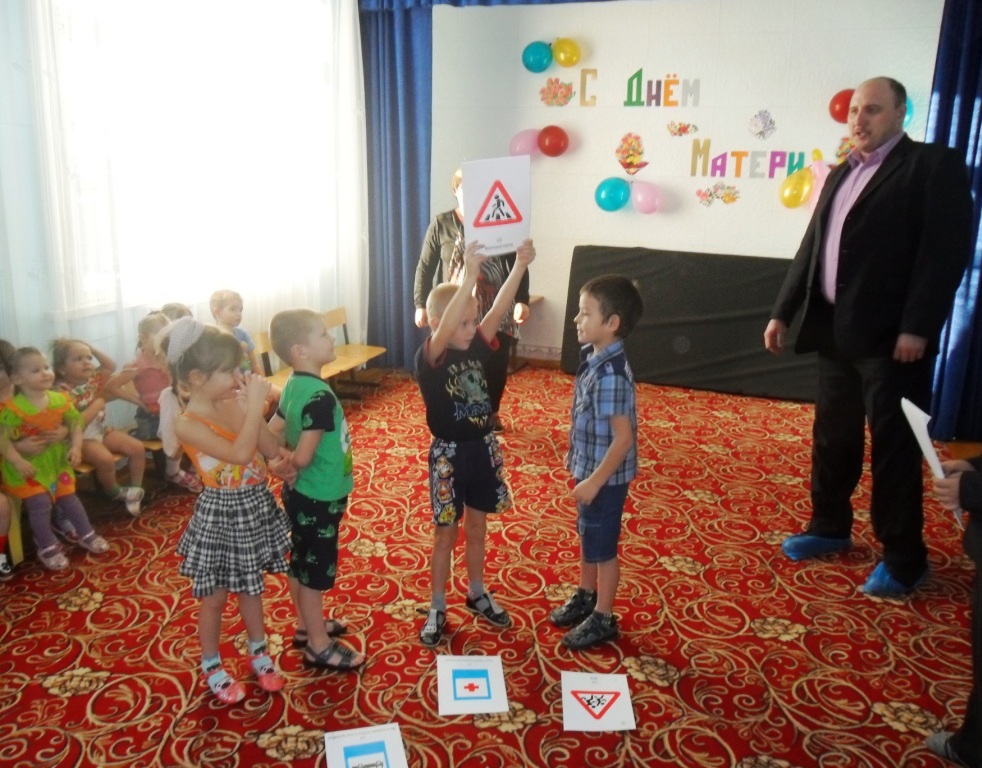 Дорожный знак. Загадки вы отгадали правильно. А теперь смотрите. (Переворачивает табличку.) Узнаете меня? Я знак поворота. Где вы меня можете встречать?Дети. На дороге.Ведущий. Правильно.Помощник ведущего:На двух колесах я качу,Двумя педалями верчу,За руль держусь, гляжу впередИ вижу - скоро поворот!Ведущий. Помните, дети: выезжать на велосипеде на проезжую часть улицы дороги разрешено тем, кому больше четырнадцати лет. А сейчас проведем игру-соревнование «Кто быстрей?» По условиям игры дети должны собрать из бумажных деталей автомашину. Участвуют в игре по две команды', в каждой по два человека. Автомашины разных марок. Собрав автомашину, команда должна ее назвать. В конце игры вбегает Кот.Ведущий. Кто ты?Второй помощник ведущего. Я ученик светофорных наук.Ведущий. А  ты знаешь правила дорожного движения?Второй помощник ведущего. А зачем мне их знать? Я и без них прекрасно обойдусь!Ведущий. Ну что же, сейчас проверим. Скажи, пожалуйста, как надо переходить улицу?Второй помощник ведущего. Как? Как быстрее.Ведущий. Ребята, правильно ли ответил ученик светофорных наук?Дети. Нет!Ведущий. А как надо?Третий помощник ведущего.Пешеход! Пешеход!Помни ты про переход!Подземный, надземный,Похожий на зебру.Знай, что только переходОт машин тебя спасет.Ведущий. Правильно. А тебе, ученик светофорных наук, второй вопрос: как следует себя вести, если ты вышел из автобуса и тебе надо перейти на другую сторону улицы?Ученик светофорных наук. Надо обойти автобус. А еще проще - пролезть между колесами.Ведущий. Ребята, поможем ученику светофорных наук, он совсем запутался.Дети. Надо подождать, пока автобус отойдет. А если рядом обозначен переход, надо переходить только по нему.Ведущий. А теперь, ученик светофорных наук, ответь на последний вопрос: можно ли играть на проезжей части?Ученик светофорных наук. Смотря во что. В шахматы нельзя!Ведущий. А почему?Ученик светофорных наук. Машины мне фигуры посбивают. А вот в мячик можно. Еще как!Ведущий. А вы, ребята, согласны с ним?Дети. Нет!Третий помощник ведущего.Правил дорожныхНа свете немало.Все бы их выучитьНам не мешало,Но основное из правил движенияЗнать как таблицуДолжны умножения.Все.На мостовой - не играть,Не кататься,Если хочешь здоровым остаться!Ученик светофорных наук. Спасибо, вы многое знаете и меня научили. Мне с вами интересно. Я понял, что плохо не знать правила дорожного движения.Ведущий. Ребята, посмотрите, что это такое? (Показывает на светофор).С виду грозный и серьезный,Очень важный светофорС перекрестка, с перекресткаНа меня глядит в упор.Все, что хочет он сказать,Я умею, я умею по глазамЕго читать!Различать ты должен ясно –Цвет зеленый, желтый, красный.(Из книги Г. Георгиева «Светофор»)Ведущий. Сейчас мы проведем игру на внимание и проверим вас, ребята.Проводится игра. Ведущая переключает сигналы на светофоре. На зеленый свет дети легонько притоптывают ногами, имитируют ходьбу, на желтый хлопают в ладоши, на красный соблюдают полную тишину.Третий помощник ведущего.Красный - стой!Желтый - жди!А зеленый - проходи!Исполняется песня «По улице, по улице» (музыка Т. Шутенко, слова Л. Г. Бойко).Ученик светофорных наук. Я открою вам тайну: я знаю, как спасти Дорожные знаки. Нужно сказать такие волшебные слова: «Знаки, знаки! Отзовитесь, к нам скорее возвратитесь!»Появляются Дорожные знаки.Ведущий. Осталось спасти Светофор. Как же попасть к нему?Дети. По пешеходному переходу.Появляется Светофор.Светофор. Спасибо, друзья, что вы выручили меня.Дорожные знаки.Мы рады, очень рады,Что вы спасли всех нас.Веселый танец дружбы станцуем мы сейчас!Танцуют.Ведущий. Мы совершили сегодня хорошее дело - спасли от Помехи- Неумехи Дорожные знаки и Светофор. На улицах страны Дорожных знаков не будет больше беспорядка. Светофор и знаки дорожного движения - наши надежные друзья.Ведущий. В детском саду мы постоянно будем узнавать что-то новое о правилах дорожного движения.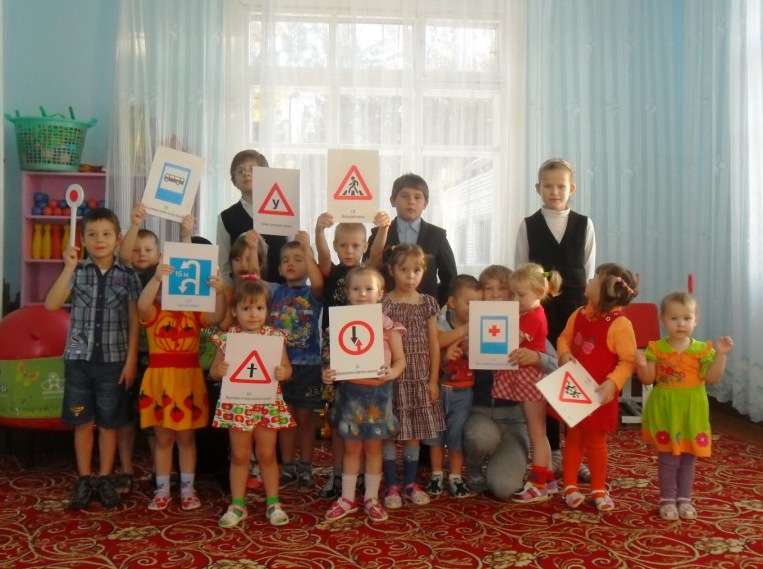 